БОЙРОК                                                         ПОСТАНОВЛЕНИЕ   «09»  февраль 2021 й                       № 2                  «  09»  февраля    2021 г. Об отмене постановления  Администрациисельского поселения Шудекский сельсовет муниципального района              Янаульский район Республики Башкортостан  № 25 от 26.06.2012 года «Об утверждении Положения общественной инспекции по предупреждению правонарушений несовершеннолетних и защите их прав при администрации сельского поселения Шудекский сельсовет муниципального района Янаульский район Республики Башкортостан»	В целях приведения нормативных правовых актов в соответствие с действующим федеральным и республиканским законодательством Администрация сельского поселения Шудекский сельсовет муниципального района Янаульский район Республики Башкортостан п о с т а н о в л я е т:          1. Постановление  Администрации сельского поселения Шудекский сельсовет муниципального района Янаульский район Республики Башкортостан  №  25 от  26.06.2012 года «Об утверждении Положения общественной инспекции по предупреждению правонарушений несовершеннолетних и защите их прав при администрации сельского поселения Шудекский сельсовет муниципального района Янаульский район Республики Башкортостан» отменить.2. Обнародовать данное постановление   на информационном стенде Администрации сельского поселения Шудекский сельсовет муниципального района Янаульский район Республики Башкортостан, по адресу: 452808, РБ, Янаульский район, с. Шудек, ул. Центральная, д.43 и разместить на  сайте  сельского поселения Шудекский сельсовет муниципального района Янаульский район Республики Башкортостан по адресу: http: shudek.ru.           3. Контроль исполнения данного постановления оставляю за собой.Глава сельского поселения                                                   В.А.ГариповБАШKОРТОСТАН РЕСПУБЛИКАHЫЯNАУЫЛ  РАЙОНЫ МУНИЦИПАЛЬ РАЙОНЫНЫN ШУДЕК  АУЫЛ СОВЕТЫ АУЫЛ БИЛEМEHЕ  ХАКИМИEТЕ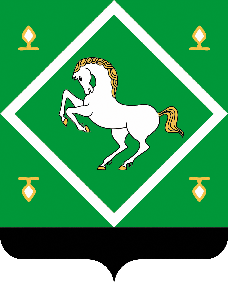 Администрация сельского поселения шудекский сельсовет МУНИЦИПАЛЬНОГО  районаЯНАУЛЬСКИЙ РАЙОН РеспубликИ Башкортостан